Review QuestionsWhy do you shake when your arms get tired (muscle fatigue)?Muscle Filaments What are the different levels of muscle?Be able to Label: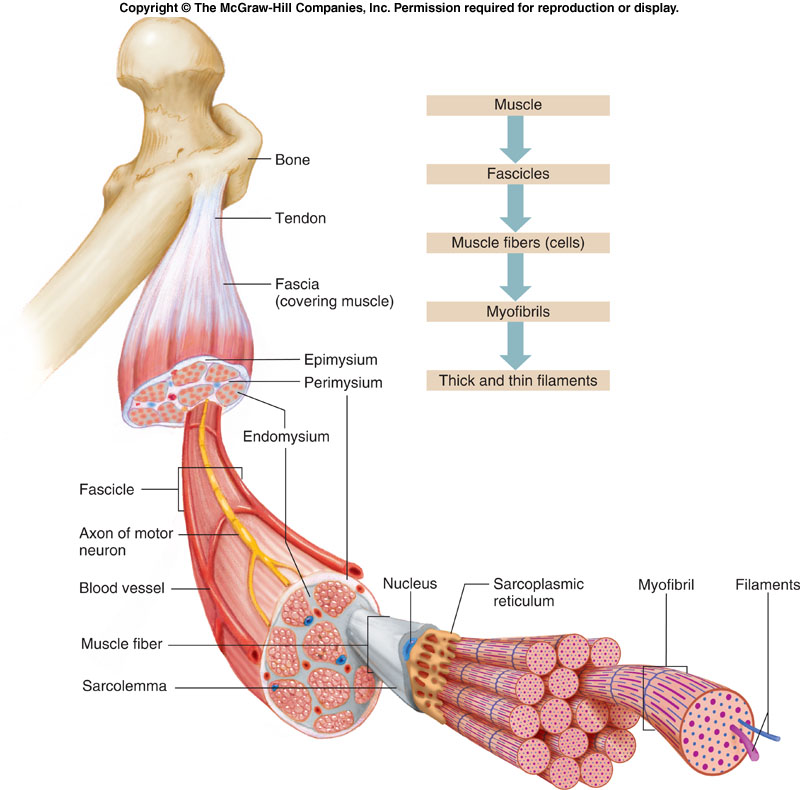 Muscle Contraction: 2 Ways to Power a Muscle: Why do muscles only pull?
Why do muscles need to be paired?Muscle connection:Identify the 3 muscles typesWhy doesn't your heart get tired over time?Sphincter: What is peristalsis?What is the function?What role does electricity have in natural muscle contraction?What role does electricity have in artificially induced muscle contraction?Galvani's experiment – Frog and electrode:Muscle Filaments: ____________________________________DrawFunction What is the difference between the two?Role of Ca++Steps1) 2) 3) 4) What is needed for the cycle to repeat?Name:_______________Name:_________________Pro: ProConConBeing chased by a bear, which would you likely use and why?Being chased by a bear, which would you likely use and why?How are muscle connected to bone?What is the origin?What is the insertion of a muscle?What is the action of a muscle?Role of the Prime mover                               Ex: _____Role of the SynergistEx: _____Role of the Antagonist?Ex: _____CardiacName:_______________Name:______________Form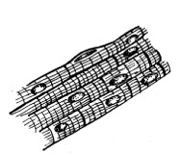 FormFunctionFunction: Function Circle 1 or bothVoluntary         Involuntary Circle 1 or bothVoluntary         InvoluntaryCircle 1 or bothVoluntary         InvoluntaryLocation: Location:Lines organs and digestive systemMuscle Type: Draw: Function: How does form connect to function?Explain Experiment:What did it establish?